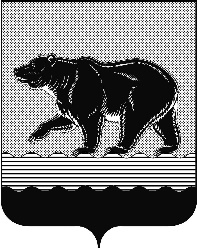 СЧЁТНАЯ ПАЛАТАГОРОДА НЕФТЕЮГАНСКА16 микрорайон, 23 дом, помещение 97, г. Нефтеюганск, 
Ханты-Мансийский автономный округ - Югра (Тюменская область), 628310  тел./факс (3463) 20-30-55, 20-30-63 E-mail: sp-ugansk@mail.ru www.admugansk.ru Заключение на проект изменений в муниципальную программу города Нефтеюганска «Дополнительные меры социальной поддержки отдельных категорий граждан города Нефтеюганска с 2016 по 2020 годы»Счётная палата города Нефтеюганска на основании статьи 157 Бюджетного кодекса Российской Федерации, Положения о Счётной палате города Нефтеюганска, рассмотрев проект изменений в муниципальную программу города Нефтеюганска «Дополнительные меры социальной поддержки отдельных категорий граждан города Нефтеюганска с 2016 по 2020 годы» (далее по тексту – проект изменений), сообщает следующее:1. При проведении экспертизы учитывалось наличие согласования проекта изменений:1.1. Правовым управлением администрации города Нефтеюганска на предмет правового обоснования мероприятий муниципальной программы в соответствии с компетенцией органов администрации – исполнителей программы;1.2. Отделом экономической политики, инвестиций, проектного управления и административной реформы департамента экономического развития администрации города Нефтеюганска на предмет соответствия требованиям, предъявляемым к содержанию муниципальной программы, соответствия целей и задач, показателей результатов реализации муниципальной программы, основным направлениям социально-экономического развития города Нефтеюганска, отражённым в стратегии социально-экономического развития города и иных документах стратегического характера; 1.3. Департаментом финансов администрации города Нефтеюганска на предмет соответствия проекта изменений бюджетному законодательству Российской Федерации и возможности финансового обеспечения её реализации из бюджета города.2. Представленный проект изменений соответствует Порядку принятия решений о разработке муниципальных программ города Нефтеюганска, их формирования и реализации, утверждённому постановлением администрации города Нефтеюганска от 22.08.2013 № 80-нп. 3. Проектом изменений планируется:	3.1. В паспорте муниципальной программы:	3.1.1. Увеличить общий объём финансирования за счёт средств бюджета автономного округа на 3 693,900 тыс. рублей, в том числе по годам:	2018 году на 1 231,300 рублей;	2019 году на 1 231,300 рублей;	2020 году на 1 231,300 рублей. 	3.2. В приложение 2 «Перечень программных мероприятий муниципальной программы» внести следующие изменения:3.2.1. По мероприятию 1.1 «Исполнение органами местного самоуправления автономного округа отдельных государственных полномочий по осуществлению деятельности по опеке и попечительству» подпрограммы 1 «Отдельные переданные полномочия по осуществлению деятельности опеки и попечительства» ответственному исполнителю управлению опеки и попечительства администрации города Нефтеюганска увеличить объём бюджетных ассигнований за счёт средств бюджета автономного округа в 2018-2020 годах на общую сумму 3 649,800 рублей по 1 216,600 тыс. рублей на каждый год соответственно на основании уведомления Департамента финансов Ханты-Мансийского автономного округа – Югры от 30.03.2018 
№ 290/13/05/3/290040104/84070 «О предоставлении субсидии, субвенции, иного межбюджетного трансферта, имеющего целевое назначение на 2018 год и плановый период 2019 и 2020 годов» в связи с индексацией оплаты труда муниципальных служащих (19 штатных единиц).	3.2.2. По мероприятию 2.1 «Повышение уровня благосостояния путем дополнительных гарантий и дополнительных мер социальной поддержки детей-сирот и детей, оставшихся без попечения родителей, лиц из их числа, а также граждан, принявших на воспитание детей, оставшихся без родительского попечения» подпрограммы 2 «Дополнительные гарантии детям-сиротам и детям, оставшимся без попечения родителей, лицам из числа детей-сирот и детей, оставшихся без попечения родителей, усыновителям, приёмным родителям» ответственному исполнителю управлению опеки и попечительства администрации города Нефтеюганска увеличить объём бюджетных ассигнований в 2018-2020 годах на общую сумму 44,100 тыс. рублей по 14,700 тыс. рублей на каждый год соответственно на основании уведомления Департамента финансов Ханты-Мансийского автономного округа – Югры от 30.03.2018 № 290/13/05/3/290040104/84090 
«О предоставлении субсидии, субвенции, иного межбюджетного трансферта, имеющего целевое назначение на 2018 год и плановый период 2019 и 2020 годов» в связи с индексацией оплаты труда муниципальных служащих 
(0,3 единицы ведущего специалиста).Отметим, что по данному мероприятию допущены арифметические ошибки в столбце 10 «2020 год» строках «всего» и «бюджет автономного округа» указана сумма 55 155,500 тыс. рублей, необходимо 
55 188,500 тыс. рублей.Рекомендуем устранить арифметические ошибки в приложении 
2 «Перечень программных мероприятий муниципальной программы».5. Финансовые показатели, содержащиеся в проекте изменений, соответствуют расчётам, предоставленным на экспертизу.	На основании вышеизложенного, по итогам проведения финансово-экономической экспертизы, предлагаем направить проект изменений на утверждение после устранения замечания, отражённого в настоящем заключении. Просим в срок до 04.05.2018 года уведомить о принятом решении в части рекомендации, отражённой в настоящем заключении. Председатель							                     С.А. Гичкина            Исполнитель: инспектор инспекторского отдела № 1Счётной палаты города Нефтеюганска Миргалеева Юлия Николаевнател. 8 (3463) 20-30-54Исх.№ 230 от 27.04.2018